ПРОТОКОЛ  №232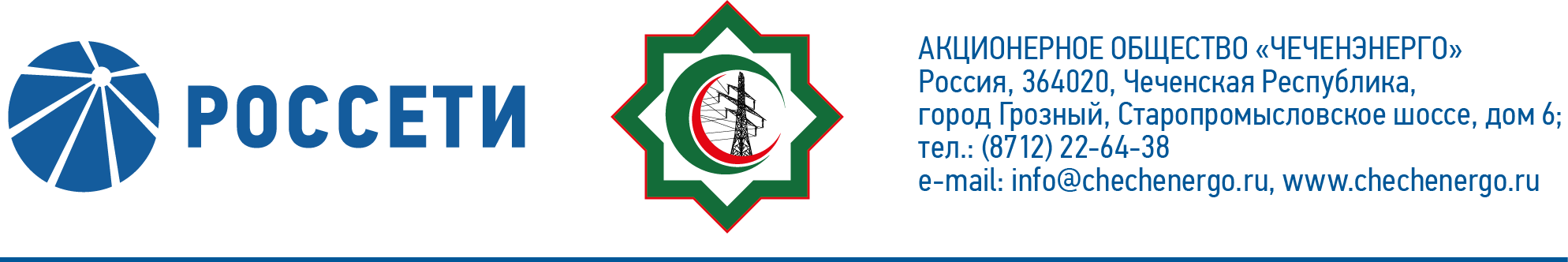 заседания Совета директоров АО «Чеченэнерго»Дата проведения: 06 апреля 2021 года.Форма проведения: опросным путем (заочное голосование).Дата и время подведения итогов голосования: 06.04.2021 18:00.Дата составления протокола: 06 апреля 2021 года.Всего членов Совета директоров Общества – 6 человек.В голосовании приняли участие (получены опросные листы):  Докуев Русланбек Саид-Эбиевич Подлуцкий Сергей Васильевич Пудовкин Александр НиколаевичРожков Василий ВладимировичШаптукаев Рустам РуслановичАмалиев Магомед ТюршиевичКворум имеется.ПОВЕСТКА ДНЯ:Об утверждении кредитного плана АО «Чеченэнерго» на  2 квартал 2021 года.Об утверждении Программы страховой защиты АО «Чеченэнерго» на 2021 год.Итоги голосования и решения, принятые по вопросам повестки дня:Вопрос № 1: Об утверждении кредитного плана АО «Чеченэнерго» на 2 квартал 2021 года.Решение:Утвердить кредитный план АО «Чеченэнерго» на 2 квартал 2021 года в соответствии с приложением № 1 к настоящему решению Совета директоров Общества.Голосовали «ЗА»: Докуев Р.С.-Э., Подлуцкий С.В., Пудовкин А.Н.,        Рожков В.В., Шаптукаев Р.Р., Амалиев М.Т.«ПРОТИВ»:  нет  «ВОЗДЕРЖАЛСЯ»: нетРешение принято единогласно.Вопрос № 2: Об утверждении Программы страховой защиты                                    АО «Чеченэнерго» на 2021 год.Решение:1. Утвердить Программу страховой защиты Общества на 2021 год согласно приложению № 2 к настоящему решению Совета директоров Общества.2. Отметить нарушение требования Положения об обеспечении страховой защиты Общества, утвержденного решением Совета директоров Общества (протокол от 27.07.2020 № 213) (далее – Положение), в части срока вынесения вопроса на рассмотрение Совета директоров Общества.3. Поручить Единоличному исполнительному органу Общества исключить случаи нарушения Положения.Голосовали «ЗА»: Докуев Р.С.-Э., Подлуцкий С.В., Пудовкин А.Н.,        Рожков В.В., Шаптукаев Р.Р., Амалиев М.Т.«ПРОТИВ»:  нет  «ВОЗДЕРЖАЛСЯ»: нетРешение принято единогласно.Председатель Совета директоров         				        Р.С.-Э. ДокуевКорпоративный секретарь						         Т.М. Гасюкова  Приложение № 1 -  Приложение № 2 -  Приложение № 3 -кредитный план АО «Чеченэнерго» на 2 квартал 2021 года;Программа страховой защиты Общества на 2021 год;опросные листы членов Совета директоров, принявших участие в заседании.